Sörörundan 2017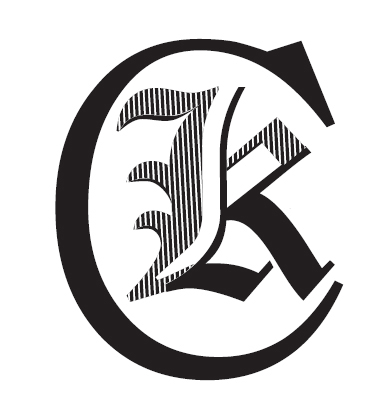 2017-08-02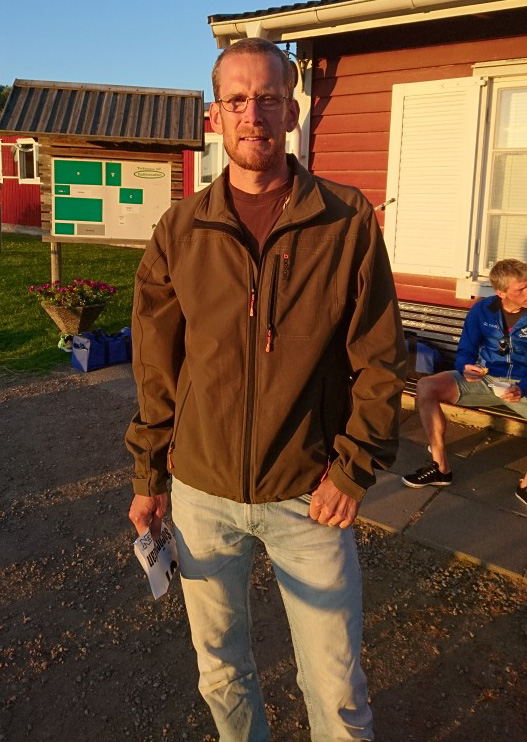 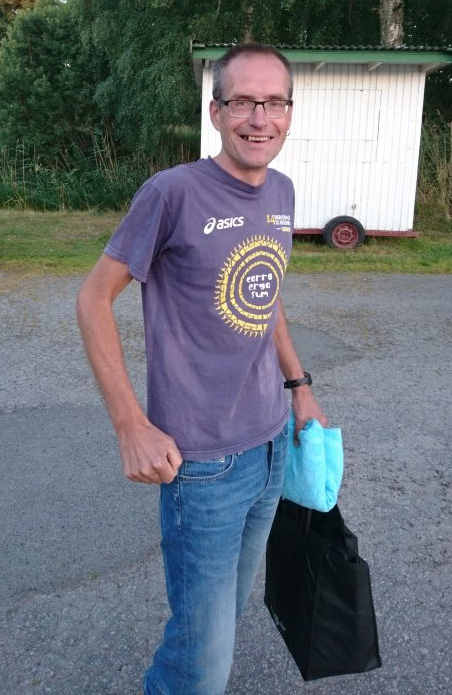 Fredrik Skogman	Mikael Strussenfelt	